                                 SPORTING HERITAGE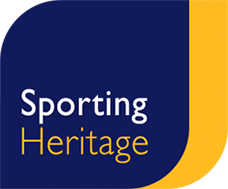 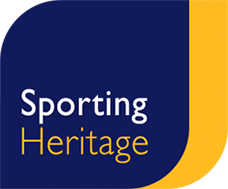                                    EQUALITY AND DIVERSITY POLICY                                              (EQUAL OPPORTUNITIES)Appendix 1 SPORTING HERITAGE is committed to equal opportunities.  It is an integral part of our work and of our overall growth and development.  Therefore, before any action is taken, it must be measured against this policy and the equal opportunities implications.Membership PolicyPositive steps should be taken to encourage as wide a membership as possibleStructures and conditions of membership should be kept to a minimum to make the organisation accessible to minority and grass root groupsPositive action should be taken to reach out to minority or disadvantaged groups to let them know we want to work with themAll meetings and training sessions must be held in accessible buildingsNon-Sexist language and titles should be usedBoard of TrusteesSteps should be taken to ensure a wide mix of people on the BoardPeople from ethnic minority groups should be encouraged to standPeople with disabilities should be encouraged to standTiming of meetings should not exclude certain groups of people from being able to participateAll new Board members should be given an Induction PackAll new Board members should be offered and encouraged to attend training in Management Committee skills and responsibilities of trusteesEmployment PolicyEqual Opportunities method of recruitment and selection shall always be used.All members of the Board of Trustees and Senior Staff shall be offered and encouraged to take Equal Opportunities interview trainingAll members of selection and interview panels must have undertaken Equal Opportunities trainingAll vacancies shall be advertised widely using an appropriate variety of methods and positive action shall be taken to ensure that groups who are under-represented on the staff are aware of the vacancies and that applications from them are welcomeAll job advertised shall state that we are striving to be an Equal Opportunities Organisation and that applications are welcome from all sections of the communityAll vacancies should be looked at to see whether they are suitable for a job shareExperience obtained from life, voluntary work, childcare and other caring responsibilities should be rated as highly as experience from paid employmentAll interviews must be held in accessible buildings and appropriate assistance at interview given to disabled candidates where requiredInterviewing should be positive. Aiming to find out what people need to enable them to do the job rather than any obstacles that might prevent themWhen purchasing new equipment it should be, whenever possible, capable of being operated by people who are visually, aurally or mobility challengedRacial and sexual harassment should be treated as disciplinary offences.VolunteersSPORTING HERITAGE recognises that everyone has the right to be a volunteer but not necessarily the right to do every sort of voluntary work.Volunteers working directly for SPORTING HERITAGE should be given a role description and know to whom they are responsibleVolunteers should have the right to receive trainingVolunteers are not members of staff and should not regard themselves as such They should not be given tasks that the staff members do not like doingThey should not be expected to volunteer outside the hours they have agreedVolunteers should never be out of pocket because of their voluntary work and all agreed expenses should be refunded swiftlyVolunteers should never be used to replace paid staffEquality Act 2010The Act brought together into one piece of legislation and replaced all previous discrimination legislation.  It provides that a person shall not be discriminated against, i.e. treated less favourably, on grounds of nine protected characteristics These are age, disability, gender reassignment, marriage and civil partnership, pregnancy and maternity, race, religion or belief, sex, and sexual orientation.Statement of PurposeStatement of PurposeSPORTING HERITAGE is committed to meeting the needs and aspirations of partners, individuals, and communities in a fair, respectful, and proportionate manner. Our approach to diversity and equality is to promote inclusiveness by recognising that anyone, can make a positive difference in the achievement of the organisation’s vision and in the wider society.The policy is linked to our vision, values and business plans. Strategies and action plans will be used to realise and deliver our policy aims. This is our framework of continuous improvement and learning. This policy should be read in conjunction with SPORTING HERITAGE Discrimination Policy.SPORTING HERITAGE is committed to meeting the needs and aspirations of partners, individuals, and communities in a fair, respectful, and proportionate manner. Our approach to diversity and equality is to promote inclusiveness by recognising that anyone, can make a positive difference in the achievement of the organisation’s vision and in the wider society.The policy is linked to our vision, values and business plans. Strategies and action plans will be used to realise and deliver our policy aims. This is our framework of continuous improvement and learning. This policy should be read in conjunction with SPORTING HERITAGE Discrimination Policy.Our ApproachOur Approach1.1The policy applies to everyone the organisation serves, who works for it, applies for work or who provides services to it. Diversity and equality are integral to all aspects of our work. 1.2We will comply with best practice from legal, regulatory and inspection requirements. Codes of Practice and other guidance will be used appropriately to ensure progress on diversity. 1.3SPORTING HERITAGE will not discriminate against, bully or victimise any person or organisation on grounds of, race, ethnic origin, nationality, religion or belief, gender, marital status, sexual orientation, disability, age, class, appearance, responsibility for dependants or any other protected characteristics under the 2010 Equality Act or any other matter which causes a person to be treated with injustice.Principles Principles 2.1To demonstrate our commitment to diversity and equality, working to eliminating all forms of discrimination whether covered in law or not.2.2To raise awareness, recognise and celebrate our successes, forming a platform for continuous learning and improvement. 2.3To have a greater and deeper understanding of our partners, enabling them to influence our services2.4To have a proportionate number of outcomes and goals for the size of the organisation to ensure all stated outcomes are delivered without exception.2.5To listen to our partners and members to assess our performance and put into place strategies which grow our equality and diversity offer 2.6To have network partners, coordinators and members that reflect the makeup of the communities we serve2.7To work in inclusive ways in developing an organisational culture that proactively promotes diversity and equality2.8To ensure the Board, staff and members are supported and trained in knowledge and skills to deliver our policy on diversity and equalityRoles and ResponsibilitiesRoles and Responsibilities3.1Anyone representing SPORTING HERITAGE has to abide by all policies and procedures of the organisation. This ranges from employees (including board members), volunteers, contractors, consultants and agency staff.  This list is not exhaustive3.2The Board’s leadership role will ensure the policy is successful. Staff will have professional, individual and collective responsibility to implement the policy. Contractors, consultants and partner organisations are required to demonstrate their commitment and action to share our policy objectives on diversityImplementation, Monitoring, Review and EvaluationImplementation, Monitoring, Review and Evaluation4.1Board and staff appraisals will be linked to this policy and the performance management system in the organisation.4.2Performance indicators will provide a formal measure of progress and will form part of quarterly Board reports.4.3The Directors will monitor progress on this policy, providing a focus internally for staff and externally for customers. 5.	Procedure for Dealing with Breaches of this PolicyAny breach of this policy, intended or accidental, is not acceptable. Infringements of this policy will be dealt with seriously as disciplinary matter under SPORTING HERITAGE’s normal disciplinary procedures and may involve either informal or formal action depending on the seriousness of the case5.	Procedure for Dealing with Breaches of this PolicyAny breach of this policy, intended or accidental, is not acceptable. Infringements of this policy will be dealt with seriously as disciplinary matter under SPORTING HERITAGE’s normal disciplinary procedures and may involve either informal or formal action depending on the seriousness of the caseEquality and DiversityEquality and DiversityWe aim to be an organisation that values, recognises and responds to the diverse needs of members and those we serve. We adhere to the Equality Act 2010 and will not discriminate against any person or other organisation with particular reference to the protected characteristics We aim to be an organisation that values, recognises and responds to the diverse needs of members and those we serve. We adhere to the Equality Act 2010 and will not discriminate against any person or other organisation with particular reference to the protected characteristics Monitoring and ReviewMonitoring and ReviewThe Senior Management Team, with adequate consultation of the Board of Trustees, will regularly review the operation of this policy.  The Senior Management Team, with adequate consultation of the Board of Trustees, will regularly review the operation of this policy.  Agreed by SPORTING HERITAGEAgreed by SPORTING HERITAGESignature  J ReillyDate 5th May 2020